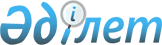 Об утверждении Соглашения между Правительством Республики Казахстан и Правительством Китайской Народной Республики о временной трудовой деятельности граждан Республики Казахстан в Китайской Народной Республике и граждан Китайской Народной Республики в Республике КазахстанПостановление Правительства Республики Казахстан от 8 июля 2014 года № 784

      Правительство Республики Казахстан ПОСТАНОВЛЯЕТ:



      1. Утвердить Соглашение между Правительством Республики Казахстан и Правительством Китайской Народной Республики о временной трудовой деятельности граждан Республики Казахстан в Китайской Народной Республике и граждан Китайской Народной Республики в Республике Казахстан, совершенное в Астане 7 сентября 2013 года.



      2. Настоящее постановление вводится в действие со дня его подписания.      Премьер-Министр

      Республики Казахстан                       К. Масимов

Утверждено         

постановлением Правительства

Республики Казахстан   

от 8 июля 2014 года № 784  

Соглашение

между Правительством Республики Казахстан и Правительством

Китайской Народной Республики о временной трудовой деятельности

граждан Республики Казахстан в Китайской Народной Республике и

граждан Китайской Народной Республики в Республике Казахстан

      Правительство Республики Казахстан и Правительство Китайской Народной Республики, далее именуемые Сторонами,

      рассматривая временную трудовую деятельность граждан государства одной Стороны в государстве другой Стороны как перспективную область казахстанско-китайского сотрудничества,

      стремясь обеспечить правовую основу для сотрудничества Сторон в области регулирования процессов трудовой миграции населения и социальной защиты трудящихся-мигрантов,

      исходя из взаимной заинтересованности в регулировании процессов привлечения и использования рабочей силы с учетом ситуации на рынках труда государств Сторон,

      согласились о нижеследующем: 

Статья 1      Основные понятия и термины, используемые в настоящем Соглашении:



      Сторона выезда – государство, на территории которого трудящиеся-мигранты проживают постоянно и выезжают в Сторону трудоустройства для временного занятия оплачиваемой трудовой деятельностью;



      Сторона трудоустройства – государство, на территории которого трудящиеся-мигранты, прибывшие из Стороны выезда, временно осуществляют оплачиваемую трудовую деятельность в соответствии с национальным законодательством государства трудоустройства и на условиях трудового договора (контракта);



      уполномоченные органы – органы государств Сторон, на которые возлагается реализация настоящего Соглашения;



      работодатель – юридическое или физическое лицо, которое предоставляет работу в соответствии с национальным законодательством государства трудоустройства и на условиях трудового договора (контракта) в Стороне трудоустройства;



      трудовой договор (контракт) – письменное соглашение между работником и работодателем, в соответствии с которым работник обязуется лично выполнять определенную работу (трудовую функцию), соблюдать правила трудового распорядка, а работодатель обязуется предоставить работнику работу по обусловленной трудовой функции, обеспечить условия труда, предусмотренные национальным законодательством Стороны трудоустройства, коллективным договором, актами работодателя, своевременно и в полном размере выплачивать работнику заработную плату;



      трудящийся-мигрант – физическое лицо, постоянно проживающее на территории Стороны выезда, которое на законном основании временно занимается оплачиваемой трудовой деятельностью на территории Стороны трудоустройства;



      разрешение на привлечение трудящихся-мигрантов – документ установленной Стороной трудоустройства формы, подтверждающий право трудящегося-мигранта на временное осуществление трудовой деятельности на территории Стороны трудоустройства;



      условия труда – условия оплаты, нормирования труда, режима рабочего времени и времени отдыха, порядок совмещения профессий (должностей), расширения зон обслуживания, выполнения обязанностей временно отсутствующего работника, безопасности и охраны труда, технические, производственно-бытовые условия, а также иные условия труда в соответствии с национальным законодательством Стороны трудоустройства. 

Статья 2      Действие настоящего Соглашения распространяется на трудящихся-мигрантов Республики Казахстан работающих в Китайской Народной Республики и трудящихся-мигрантов Китайской Народной Республики работающих Республике Казахстан. 

Статья 3

      1. Порядок въезда, пребывания, выезда и осуществления трудовой деятельности трудящихся-мигрантов на территории Стороны трудоустройства регулируется национальным законодательством Стороны трудоустройства, а также международными договорами, заключенными между государствами Сторон.



      2. Уполномоченные органы будут своевременно информировать друг друга об изменениях в национальном законодательстве в области привлечения и использования трудящихся-мигрантов.



      3. Стороны могут потребовать досрочного возвращения трудящегося-мигранта на территорию Стороны выезда в случаях нарушения им национального законодательства Стороны трудоустройства. 

Статья 4      Уполномоченными органами по реализации настоящего Соглашения являются:

      от имени Правительства Республики Казахстан – Министерство труда и социальной защиты населения Республики Казахстан;

      от имени Правительства Китайской Народной Республики – Министерство коммерции Китайской Народной Республики и Министерство людских ресурсов и социальной защиты Китайской Народной Республики.

      При изменении названий или функций вышеназванных уполномоченных органов Стороны будут своевременно уведомлять друг друга по дипломатическим каналам. 

Статья 5

      1. Трудовая деятельность трудящихся-мигрантов на территории Стороны трудоустройства осуществляется на основании разрешительных документов на привлечение иностранной рабочей силы, выдаваемых в порядке и на условиях, установленных национальным законодательством Стороны трудоустройства.



      2. Стороны информируют друг друга о категориях работников, по которым они привлекают, а также собираются привлечь иностранных работников.



      3. Трудовые отношения между трудящимися-мигрантами и работодателями, оформляются трудовыми и (или) иными договорами в соответствии с национальным законодательством Стороны трудоустройства. 

Статья 6      Стороны в целях создания благоприятных и взаимоприемлемых условий для осуществления трудовой деятельности трудящимися-мигрантами:

      информируют друг друга о национальных законодательствах своих государств в области трудовой миграции и потребностях рынка труда Сторон в рабочей силе;

      содействуют трудоустройству трудящихся-мигрантов на высококвалифицированные работы в соответствии с национальным законодательством Стороны трудоустройства. 

Статья 7      Соблюдение прав и свобод трудящихся-мигрантов во время пребывания на территории одной из Сторон обеспечивается в соответствии с национальным законодательством Стороны трудоустройства. 

Статья 8

      1. В случае расторжения трудового договора (контракта) в связи с ликвидацией либо прекращением деятельности работодателя, сокращением численности или штата работников, а также иных независящих от трудящегося-мигранта случаях, на него распространяются компенсации, предусмотренные национальным законодательством Стороны трудоустройства.

      В этом случае трудящийся-мигрант подлежит возвращению к месту постоянного проживания на территории Стороны выезда за счет средств работодателя.



      2. Трудящийся-мигрант обязан покинуть территорию Стороны трудоустройства после расторжения трудового договора (контракта) в срок установленный в соответствии с национальным законодательством Стороны трудоустройства. 

Статья 9      Расходы, связанные с въездом трудящегося-мигранта на территорию Стороны трудоустройства, пребывания в этом государстве и выезду из него, покрываются в соответствии с положениями трудового договора (контракта).

      В случае, если вопросы покрытия этих расходов не предусмотрены соответствующими положениями трудового договора (контракта), они покрываются за счет работодателя. 

Статья 10

      1. Медицинская помощь трудящимся-мигрантам оказывается в порядке, установленном национальным законодательством Стороны трудоустройства, если иное не предусмотрено международными договорами (контрактами), заключенными между государствами Сторон.



      2. Трудящиеся-мигранты имеют право на все виды добровольного страхования за счет собственных средств и/или за счет средств работодателя, если это предусмотрено трудовым договором. 

Статья 11

      1. В случае смерти трудящегося-мигранта, связанной с осуществлением им трудовой деятельности, работодатель Стороны трудоустройства организует перевозку тела (праха) и личного имущества умершего на территорию Стороны выезда, несет все связанные с этим затраты, а также информирует дипломатическое представительство или консульское учреждение Стороны выезда с представлением материалов по факту смерти.

      Соответствующие компенсационные выплаты осуществляются согласно национальному законодательству Стороны трудоустройства.



      2. В случае смерти трудящегося-мигранта, не связанной с осуществлением им трудовой деятельности, работодатель Стороны трудоустройства информирует о факте смерти дипломатическое представительство или консульское учреждение Стороны выезда. 

Статья 12

      1. Трудящиеся-мигранты имеют право вывозить, пересылать, переводить денежные средства в иностранной валюте на территорию Стороны выезда в соответствии с национальным законодательством Стороны трудоустройства, а также - на ввоз и вывоз личного имущества в соответствии с национальным законодательством Стороны выезда и Стороны трудоустройства соответственно.



      2. Налогообложение доходов трудящихся-мигрантов осуществляется в порядке и размерах, установленных национальным законодательством Стороны трудоустройства. 

Статья 13      В случае возникновения споров по толкованию или применению положений настоящего Соглашения, Стороны будут разрешать их путем консультаций и переговоров.

      По взаимному согласию Сторон в настоящее Соглашение могут вноситься изменения и дополнения, которые оформляются отдельными протоколами, являющимися неотъемлемыми частями настоящего Соглашения. 

Статья 14

      1. Настоящее Соглашение вступает в силу с даты получения по дипломатическим каналам последнего письменного уведомления о выполнении Сторонами внутригосударственных процедур, необходимых для его вступления в силу.



      2. Настоящее Соглашение заключается сроком на пять лет и остается в силе до истечения шести месяцев с даты получения одной из Сторон по дипломатическим каналам соответствующего письменного уведомления другой Стороны об ее намерении прекратить его действие.



      3. В случае прекращения действия настоящего Соглашения выданное в период его действия разрешение на привлечение трудящихся-мигрантов будет иметь силу до истечения своего срока действия.



      4. В случае прекращения действия настоящего Соглашения его положения будут оставаться в силе в отношении трудовых договоров (контрактов), заключенных трудящимися-мигрантами с работодателем, до истечения срока, на который они были заключены.      Совершено в городе Астане 7 сентября 2013 года в двух экземплярах, каждый на казахском, китайском и русском языках, причем все тексты имеют одинаковую силу.

      В случае возникновения разногласий при толковании положений настоящего Соглашения, Стороны будут обращаться к тексту на русском языке.
					© 2012. РГП на ПХВ «Институт законодательства и правовой информации Республики Казахстан» Министерства юстиции Республики Казахстан
				За Правительство

Республики КазахстанЗа Правительство

Китайской Народной Республики